ፕላያብል (PLIABLE) ምስ ኪንግ ካውንቲ ብምትሕብባርቆልዑ ኮምዩኒቲ ጥራይክሊኒክ ክታበት COVID-19(ካብ 5 ክሳብ ትሕቲ 12)1ይ ዓቐን (ዶዝ)ሕዳር 28, 20218:30 AM ክሳብ 04:30 PMኣድራሻ፡Neighborhood House High Point 6400 Sylvan Way SW I Seattle WA I 98126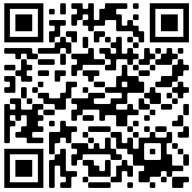 https://prepmod.doh.wa.gov//appointment/en/reg/00346219092ይ ዓቐን (ዶዝ)ታሕሳስ 19, 20218:30 AM ክሳብ 04:30 PMኣድራሻ፡Neighborhood House High Point 6400 Sylvan Way SW I Seattle WA I 98126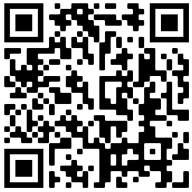 https://prepmod.doh.wa.gov//appointment/en/reg/0361409392ብቆጸራ ጥራይiob e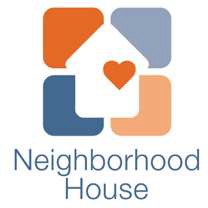 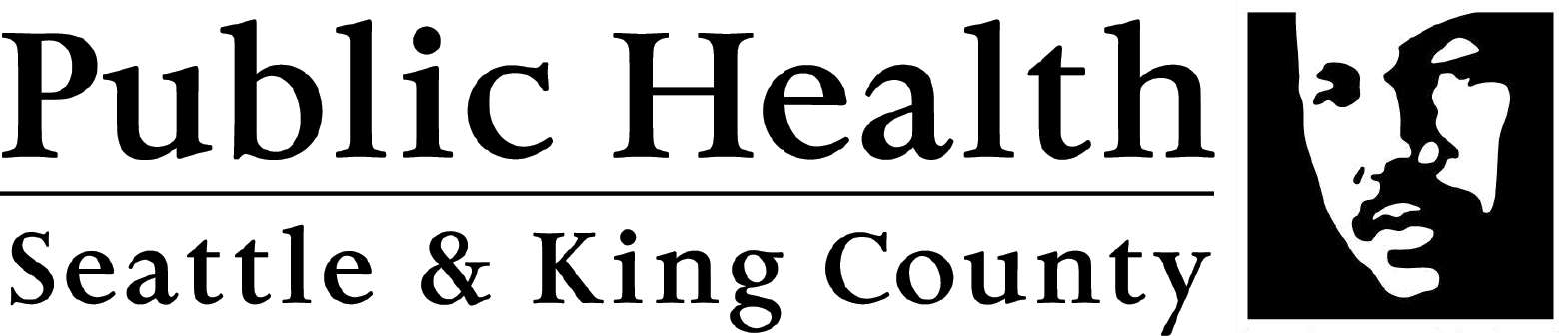 mindfully driven healthcare